Thème 1 : La question démographique et l’inégal développementActivité d’introduction : Les évolutions de la populationAllez sur le site de l’Institut national d’études démographique www.ined.frCliquez sur l’onglet « Tout savoir sur la population »Cliquez sur « Jeux », puis « Imaginez la population de demain »Cliquez sur « Simulation ONU » : la page vous présente la situation de la population mondiale pour l’année 2017 qui apparaît en rouge.Complétez le tableau ci-dessous en plaçant le curseur sur les années demandées (ex : appuyez sur le signe + pour atteindre l’année 2035)Conclusion : comment va évoluer la population mondiale d’ici 2050 (population totale, espérance de vie, fécondité) ? Justifie ta réponse à l’aide de chiffres.……………………………………………………………………………………………………………………………………………………………….……………………………………………………………………………………………………………………………………………………………….……………………………………………………………………………………………………………………………………………………………….……………………………………………………………………………………………………………………………………………………………….……………………………………………………………………………………………………………………………………………………………….Revenez en arrière et cliquez ensuite en haut sur l’onglet « Jeux », puis « La population et moi », et « Évolution de la population » :Combien la Terre comptait-elle d’habitants à votre naissance ? ………………………………………Puis cliquez sur « Évolution de ma génération ».Complétez le tableau ci-dessous :Quelles inégalités constatez-vous en regardant ces chiffres ?……………………………………………………………………………………………………………………………………………………………….……………………………………………………………………………………………………………………………………………………………….……………………………………………………………………………………………………………………………………………………………….……………………………………………………………………………………………………………………………………………………………….Face à ce constat d’inégalités à l’échelle du monde, l’ONU a établi en 2015 une série d’objectifs à atteindre (doc. p. 161)Choisis trois objectifs pour chacune des catégories du tableau :Problématique : la croissance démographique fait-elle obstacle à un développement durable et équitable des sociétés humaines ?La croissance démographique et ses effets EDC : Quels défis pose la croissance de la population en Chine ? Une forte croissance démographique (pages 164-165)Réponds aux questions sur une feuille séparée :Doc. 1 et 2  : Comment évolue la population chinoise au niveau du nombre et de l’âge depuis 1950 ?Doc. 2 : Quelles sont les conséquences du vieillissement de la population ?Des défis dans le domaine de l’environnement, de la santé et du social Doc. 3 et 4 : À quels autres problèmes fait face la Chine ? Pourquoi ?Doc 2 et 3 p. 166 : à quels autres problèmes l’État doit-il faire face dans le domaine de la santé ? Expliquez ces inégalités grâce à la carte 6 ci-contre.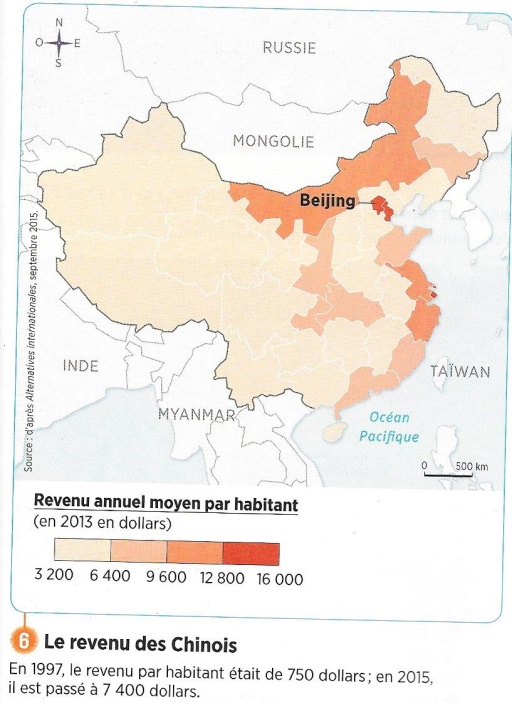 Un État en quête de solutions Doc. 4 et 5 : Comment l’état chinois essaye-t-il de faciliter l’accès aux soins ?Conclusion : l’exemple d’un pays émergent comme la Chine montre qu’une forte croissance démographique n’empêche pas la croissance économique, mais qu’elle est sources de défis en terme de retraites, de pollution et d’inégalité d’accès aux soins médicaux. Le vieillissement de la population chinoise pèse sur les dépenses de santé et de retraite du gouvernement.Pays émergent = pays qui, en s’industrialisant rapidement, rattrape peu à peu les pays développésPMA = pays les moins avancés, les pays les plus pauvresEDC : démographie et éducation, l’exemple de l’Éthiopie (p.168-169)Pasteur / Pastoral = éleveur, berger / lié à l’élevageTaux de fécondité = nombre moyen d’enfants par femme en âge d’avoir des enfantsDoc. 1 p. 168 : Montrez que la population éthiopienne est très jeune.Doc. 2, 3 et 4 : donne 3 exemples de problèmes que rencontre l’Éthiopie dans le domaine de l’éducation ?Doc. 2, 3 et 4 : quels efforts fait l’Éthiopie pour répondre aux besoins d’éducation de sa population ?Doc. 2 : Quelle organisation aide le gouvernement éthiopien à développer des écoles dans les régions pastorales ?Conclusion : comparez la Chine et l’Éthiopie (croissance de la population, âge, problèmes rencontrés) Correction :……………………………………………………………………………………………………………………………………………………………….……………………………………………………………………………………………………………………………………………………………….……………………………………………………………………………………………………………………………………………………………….……………………………………………………………………………………………………………………………………………………………….……………………………………………………………………………………………………………………………………………………………….……………………………………………………………………………………………………………………………………………………………….……………………………………………………………………………………………………………………………………………………………….……………………………………………………………………………………………………………………………………………………………….……………………………………………………………………………………………………………………………………………………………….……………………………………………………………………………………………………………………………………………………………….……………………………………………………………………………………………………………………………………………………………….Mise en perspective : comment les pays développés font-ils face aux besoins de santé et d’éducation de leurs populations ? (p. 170-171)Doc. 1 et 2 : Compare la population de l’Europe et des États-Unis avec celles de la Chine et de l’Éthiopie :Doc. 3 : la Finlande est-elle confrontée aux mêmes problèmes d’éducation que l’Éthiopie ?Doc. 4 : les États-Unis sont-ils confrontés aux mêmes problèmes de santé que la Chine ?	Conclusion : décris la croissance de la population à l’échelle du monde grâce à la carte p. 172.Ce sont les pays en développement qui connaissent la plus forte croissance démographique, notamment les pays africains comme l’Éthiopie qui ont un très fort taux de natalité.Les pays développés ont une croissance démographique faible. Les pays émergents comme l’Inde et la Chine ont une population extrêmement nombreuse mais avec un taux de natalité presque aussi faible que dans les pays développés. Si pays développés et émergents sont confrontés au même problème du vieillissement de la population, les pays développés sont mieux armés pour répondre aux besoins de leurs populations (soins médicaux, écoles…) Un renforcement des inégalités à toutes les échellesProblématique : ………………………………………………………………………………………………………………………………….Quels indicateurs utilisés ?Conclusion : pour mesurer le niveau de développement d’un pays, le seul PIB/hab. ne suffit pas. Il faut y associer d’autres facteurs comme l’espérance de vie et le niveau d’éducation. C’est pourquoi, les géographes ont créé un nouvel indicateur qui prend en compte ces 3 facteurs : l’IDHComplétez le texte ci-dessous à l’aide des expressions suivantes : L’Afrique – santé – inégalités – diverse – Nord/Sud – Amérique du Sud – pauvreté – Chine - richesse.S’il existe toujours de fortes …………………………… de développement à l’échelle de la planète, la division classique …………………………………… a laissé la place à une situation plus diversifiée avec des Nords et des Suds : ………………………………….. et la ……………………………………. présentent des IDH aussi élevés que certains pays du Nord (Europe de l’Est, Russie). …………………………………….. présente l’IDH le plus faible et concentre les problèmes de …………………………….., d’éducation et de ………………………… . Néanmoins, la situation est également ……………………………….. à l’échelle des continents puisque la situation est meilleure par exemple en Afrique du Nord ou en Afrique du Sud.L’Amérique du Nord, l’Europe, le Japon et l’Australie continuent de concentrer l’essentielle de la ………………………….. par habitant.Des inégalités à l’échelle des ÉtatsDans les pays en développementDoc. 1 à 4 p. 182-184 :Quelles sont les zones pauvres au Nigéria ?……………………………………………………………………………………………………………………………………………………………….……………………………………………………………………………………………………………………………………………………………….……………………………………………………………………………………………………………………………………………………………….……………………………………………………………………………………………………………………………………………………………….……………………………………………………………………………………………………………………………………………………………….Doc. 4 : D’où vient la richesse de certains Nigérians ?……………………………………………………………………………………………………………………………………………………………….……………………………………………………………………………………………………………………………………………………………….……………………………………………………………………………………………………………………………………………………………….Le Nigéria, pauvre à l’échelle du monde, est riche à l’échelle de l’Afrique grâce à son pétrole. Celui-ci enrichit une minorité de privilégiés tandis que le reste de la population vit dans la pauvreté. Les inégalités de développement et de richesse s’observent à plusieurs échelles : entre le Nord et le Sud du pays, entre régions rurales et urbaines, entre quartiers pauvres et riches en ville.Dans les pays richesIl existe aussi de fortes inégalités de développement dans les pays riches. Ainsi, le sud du Royaume-Uni, avec la région de Londres en tête, concentre les richesses tandis que les habitants du Pays de Galles ou du Nord ont des revenus deux fois moins élevés. Le Royaume-Uni est confronté à un problème de pauvreté puisque 16 % des Britanniques vivent sous le seuil de pauvreté.Un nouvel indicateur pour les inégalitésL’indice de Gini montre qu’il existe des fortes inégalités de richesses à l’échelle des États dans de nombreux pays sur tous les continents et peu importe le niveau de développement. De manière générale, ce sont les métropoles (ex : Londres, Lagos) et les façades maritimes (ex : en Chine) qui, en étant mieux insérées dans la mondialisation, sont les plus riches.Le recul de la pauvreté : l’exemple du Bangladesh Doc. 4 p. 185 : Où se situe le Bangladesh ? Donne des exemples montrant les progrès réalisés par le Bangladesh depuis 1990.……………………………………………………………………………………………………………………………………………………………….……………………………………………………………………………………………………………………………………………………………….……………………………………………………………………………………………………………………………………………………………….……………………………………………………………………………………………………………………………………………………………….……………………………………………………………………………………………………………………………………………………………….……………………………………………………………………………………………………………………………………………………………….……………………………………………………………………………………………………………………………………………………………….……………………………………………………………………………………………………………………………………………………………….……………………………………………………………………………………………………………………………………………………………….……………………………………………………………………………………………………………………………………………………………….Doc. 3 : Quel type d’acteur joue un rôle important dans le développement du Bangladesh ? Comment ?……………………………………………………………………………………………………………………………………………………………….……………………………………………………………………………………………………………………………………………………………….……………………………………………………………………………………………………………………………………………………………….……………………………………………………………………………………………………………………………………………………………….……………………………………………………………………………………………………………………………………………………………….……………………………………………………………………………………………………………………………………………………………….……………………………………………………………………………………………………………………………………………………………….……………………………………………………………………………………………………………………………………………………………….……………………………………………………………………………………………………………………………………………………………….……………………………………………………………………………………………………………………………………………………………….……………………………………………………………………………………………………………………………………………………………….……………………………………………………………………………………………………………………………………………………………….Conclusion :Si la croissance démographique peut constituer un frein au développement des sociétés humaines, elle n’est pas pour autant un obstacle. Pays le plus peuplé au monde, la Chine est ainsi la 2e puissance économique mondiale. Mais les inégalités de richesse demeurent fortes à toutes les échelles (Nords/Suds ; ville/campagne ; bidonvilles/quartiers riches) peu importe le niveau de développement des pays.Enfin, les États ont une inégale capacité à répondre aux besoins des populations et à adopter un mode de développement durable et équitable.201720352050Population mondialeEspérance de vieNombre d’enfants par femmeMonde	Amérique septentrionaleAfriqueNombre d’enfants nés la même année que vous dans…Nombre de ces enfants encore vivants aujourd’huiNombre de ces enfants morts aujourd’huiLe ………………………………………………… c’est :Le ………………………………………………… c’est :Le ………………………………………………… c’est :Un développement économique efficaceUn développement soutenable respectueux de l’environnementUn développement social plus équitableIndicateurDéfinition